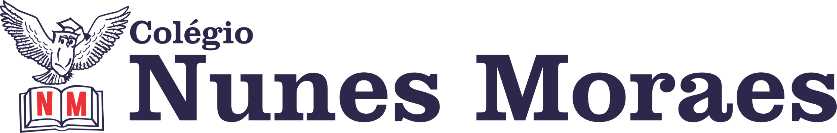 “Contaram-me e esqueci. Vi e entendi. Fiz e aprendi”- Confúcio.1ª aula: 7:20h às 8:15h – PORTUGUÊS – PROFESSORA: JANIELLY RAMOS1º passo: Assista ao Vídeo de introdução a aula no Grupo. ( 3 min )2º passo: Caso seu Cartaz ou banner já tenha sido corrigido, publique-o em seu status do WhatsApp; caso não, chamar no PV e aguardar correção.( 5 min )3º passo: Assista Videoaula sobre o Roteiro de cena, cap. 07 (livro de produção textual) https://drive.google.com/file/d/194pAaQ8WVWi_vyFwo3TfBRSzfAldXi1i/view4º passo: Faça a Leitura, p. 16 (livro de produção textual).Produza o rascunho de um Roteiro de cena, baseando-se no exemplo lido. (25-30 linhas) e enviei foto da atividade no privado.Passe a produção a limpo e enviei no privado (favor: mandar “a limpo” digitado para facilitar correção).Durante a resolução dessas questões a professora Janielly vai tirar dúvidas no WhatsApp (9.9425-8076)Faça foto das atividades que você realizou e envie para coordenação Islene (9.9150-3684)Essa atividade será pontuada para nota.2ª aula: 8:15h às 9:10h – INGLÊS – PROFESSOR: CARLOS ANJO Observação inicial: A aula será toda ministrada em tempo real pelo WhatsApp.1º passo: Anotar as questões da atividade extra do capítulo 5 no caderno.2º passo: Revisar, se necessário, a última videoaula sobre comparativo de superioridade e resolver as questões no caderno.3º passo: Discussão e correção das respostas.
4º passo: Envio da atividade corrigida no caderno para a coordenação com seu nome e número.Durante a resolução dessas questões o professor Carlos vai tirar dúvidas no WhatsApp (9.9274-5798)Faça foto das atividades que você realizou e envie para coordenação Islene (9.9150-3684)Essa atividade será pontuada para nota.

Intervalo: 9:10h às 9:45h3ª aula: 9:45h às 10:40 h – MATEMÁTICA – PROFESSOR: DENILSON SOUSA1º passo: Acesse a plataforma SAS e veja no gabarito das atividades a solução das questões feitas por você na aula anterior. (Se ficar alguma dúvida sobre as soluções, entre em contato com o professor Denilson, via grupo da turma no WhatsApp) (5 min.)2º passo: Faça a leitura da página 117;3º passo: Assista a vídeo aula do professor Denilson Sousa falando sobre multiplicação de polinômios. Assista a aula no seguinte link: https://youtu.be/-uUvhaSk3hc (21 min.)4º passo: baseado em seus estudos, resolva as seguintes questões: Página: 117 Q 1 (B e C) e Q.2Durante a resolução dessas questões o professor Denilson vai tirar dúvidas no WhatsApp (9.9165-2921)Faça foto das atividades que você realizou e envie para coordenação Islene (9.9150-3684)Essa atividade será pontuada para nota.4ª aula: 10:40h às 11:35h - HISTÓRIA – PROFESSORA: ANDREÂNGELA COSTA1º passo: Correção das questões da página(s) 100 e 101 (q. 1 a 4) no livro SAS.Será disponibilizada no grupo do WhatsApp da turma. 2º passo: Assistir a videoaula. Acesse o link a seguir: https://drive.google.com/file/d/1LNCLuND1pn6GL_vldFW8ZMy8B0onAi2O/view?usp=drive_web3º passo: Leitura do texto na(s) página(s) 4 a 7.4º passo: Responder as questões da(s) página(s) 7 (q.1 a 3) no livro SAS.5º passo: Correção das questões indicadas no 5º passo. Será disponibilizada no grupo do WhatsApp da turma.6º passo: Atividade a ser realizada pós-aula: Questões da(s) página(s) 86 e 87 (q. 1 a 4), no livro ATIV. SUPLEMENTARES. Questões da(s) página(s) 16 e 17 (q. 1 e 3), no livro SAS. OBS: todas as questões são objetivasDurante a resolução dessas questões a professora Andreângela vai tirar dúvidas no WhatsApp (9.9274-3469)Faça foto das atividades que você realizou e envie para coordenação Islene (9.9150-3684)Essa atividade será pontuada para nota.DIA 20 DE MAIO DE 2020 – 8º ANO – TURMA AVocê está indo muito bem! Continue assim. Estamos orgulhosos da sua determinação. 